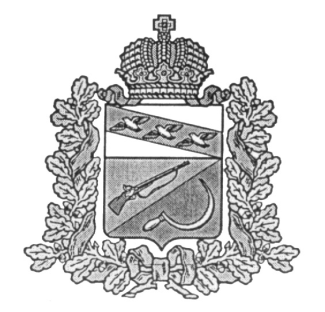 АДМИНИСТРАЦИЯПРИГОРОДНЕНСКОГО СЕЛЬСОВЕТАЩИГРОВСКОГО РАЙОНА КУРСКОЙ ОБЛАСТИП О С Т А Н О В Л Е Н И ЕОт 26 мая 2021 года        № 34 О мерах по обеспечению безопасности населения на водных объектах Пригородненского сельсоветав весенний период и купальный сезон 2021 года       Во исполнение постановления Губернатора Курской области от 16.02.2021 года № 138-па «О мерах по обеспечению безопасности населения на водных объектах Курской области на весенний период и купальный сезон 2021 года» и в целях обеспечения безопасности населения и предупреждения несчастных случаев на водных Пригородненского сельсовета  в весенний период и купальный сезон 2021 года, Администрация Пригородненского сельсовета                                                    Постановляет: 1. Установить период купального сезона на водных объектах Пригородненского сельсовета  с 01 июня по 31 августа 2021 года, с учетом складывающейся эпидемиологической обстановки. 2. Утвердить прилагаемый План обеспечения безопасности людей на водных объектах в весенне-летний период на 2021 год. 3. Осуществить мероприятия по обеспечению безопасности людей на водных объектах Пригородненского сельсовета  охране их жизни и здоровья в соответствии с действующим законодательством. 4. Обеспечить реализацию мер по подготовке к купальному сезону в соответствии с Правилами охраны жизни людей на водных объектах. 5. Совместно с МО МВД России «Щигровский» организовать проведение рейдов (патрулирование) на подведомственных водоемах в весенне-летний период 2021 года и усилить контроль за обеспечением безопасности населения на водных объектах в пределах предоставленных полномочий. 6. Довести до населения и организовать исполнение Правил поведения на водоемах. 7. Уточнить места несанкционированного купания населения и выставить знаки «Купание запрещено». 8.Контроль исполнения данного постановления оставляю за собой.9. Постановление вступает в силу со дня его подписания.Глава Пригородненского сельсовета                              В.И.ВоронинУтвержден постановлением администрации Пригородненского сельсоветаот «26» мая 2021 года № 58 Планмероприятий по обеспечения безопасности людей на водных объектах Пригородненского сельсовета в весенне-летний период 2021 года№ п/п Содержание мероприятий Срок Ответственные за исполнение Отметка о выполнении Отметка о выполнении Отметка о выполнении Отметка о выполнении Отметка о выполнении 1. Нормативные правовые и планирующие документы, разрабатываемые в целях реализации мероприятий по обеспечению безопасности людей на водных объектах 1. Нормативные правовые и планирующие документы, разрабатываемые в целях реализации мероприятий по обеспечению безопасности людей на водных объектах 1. Нормативные правовые и планирующие документы, разрабатываемые в целях реализации мероприятий по обеспечению безопасности людей на водных объектах 1. Нормативные правовые и планирующие документы, разрабатываемые в целях реализации мероприятий по обеспечению безопасности людей на водных объектах 1. Нормативные правовые и планирующие документы, разрабатываемые в целях реализации мероприятий по обеспечению безопасности людей на водных объектах 1. Нормативные правовые и планирующие документы, разрабатываемые в целях реализации мероприятий по обеспечению безопасности людей на водных объектах 1. Нормативные правовые и планирующие документы, разрабатываемые в целях реализации мероприятий по обеспечению безопасности людей на водных объектах 1. Нормативные правовые и планирующие документы, разрабатываемые в целях реализации мероприятий по обеспечению безопасности людей на водных объектах 1. Нормативные правовые и планирующие документы, разрабатываемые в целях реализации мероприятий по обеспечению безопасности людей на водных объектах 1 Разработка проекта постановления Администрации Пригородненского сельсовета о мерах по обеспечению безопасности населения на водных объектах в весенне-летний период 2021 года. апрель Зам.главы администрации Зам.главы администрации 2.Профилактическая работа среди населения в целях предупреждения и снижения гибели и травматизма людей на водных объектах 2.Профилактическая работа среди населения в целях предупреждения и снижения гибели и травматизма людей на водных объектах 2.Профилактическая работа среди населения в целях предупреждения и снижения гибели и травматизма людей на водных объектах 2.Профилактическая работа среди населения в целях предупреждения и снижения гибели и травматизма людей на водных объектах 2.Профилактическая работа среди населения в целях предупреждения и снижения гибели и травматизма людей на водных объектах 1 Проведение сходов, рабочих встреч и разъяснительной работы с населением в порядке предоставленных полномочий по соблюдению мер безопасности граждан на водных объектах АпрельМай глава МО, водопользователи глава МО, водопользователи 2 Организация обучения учащихся в МКОУ правилам поведения на воде согласно программам ОБЖ Преподаватели ОБЖ Преподаватели ОБЖ 3 Организация проведения месячника безопасности людей на водных объектах в весенне-летний период. июнь-июль глава МО , водопользователи глава МО , водопользователи 3.Организация и осуществление взаимодействия в области обеспечения безопасности людей на водных объектах с органами государственного надзора, органами местного самоуправления, общественными организациями и водопользователями, осуществляющими деятельность на водных объектах 3.Организация и осуществление взаимодействия в области обеспечения безопасности людей на водных объектах с органами государственного надзора, органами местного самоуправления, общественными организациями и водопользователями, осуществляющими деятельность на водных объектах 3.Организация и осуществление взаимодействия в области обеспечения безопасности людей на водных объектах с органами государственного надзора, органами местного самоуправления, общественными организациями и водопользователями, осуществляющими деятельность на водных объектах 3.Организация и осуществление взаимодействия в области обеспечения безопасности людей на водных объектах с органами государственного надзора, органами местного самоуправления, общественными организациями и водопользователями, осуществляющими деятельность на водных объектах 3.Организация и осуществление взаимодействия в области обеспечения безопасности людей на водных объектах с органами государственного надзора, органами местного самоуправления, общественными организациями и водопользователями, осуществляющими деятельность на водных объектах 3.Организация и осуществление взаимодействия в области обеспечения безопасности людей на водных объектах с органами государственного надзора, органами местного самоуправления, общественными организациями и водопользователями, осуществляющими деятельность на водных объектах 3.Организация и осуществление взаимодействия в области обеспечения безопасности людей на водных объектах с органами государственного надзора, органами местного самоуправления, общественными организациями и водопользователями, осуществляющими деятельность на водных объектах 3.Организация и осуществление взаимодействия в области обеспечения безопасности людей на водных объектах с органами государственного надзора, органами местного самоуправления, общественными организациями и водопользователями, осуществляющими деятельность на водных объектах 3.Организация и осуществление взаимодействия в области обеспечения безопасности людей на водных объектах с органами государственного надзора, органами местного самоуправления, общественными организациями и водопользователями, осуществляющими деятельность на водных объектах 1 Совместные рейды и патрулирования по водным объектам в период купального сезона. Июнь-август глава МО , водопользователи, МО МВД России «Щигровский» глава МО , водопользователи, МО МВД России «Щигровский» 2 Организация охраны общественного порядка в местах организованного массового отдыха людей на водных объектах в пределах предоставленных полномочий июнь- август МО МВД России «Щигровский» МО МВД России «Щигровский» 3 Планирование работы  по рассмотрению нарушений Правил охраны жизни людей на водных объектах и применение административных санкций в соответствии со статьей 66,5 Закона Курской области от 4 января 2003 года № 1 ЗКО Курской области и органов местного самоуправления. в течение года Администрация района, глава МО Администрация района, глава МО 4. Плановые мероприятия по обеспечению безопасности людей на водных объектах, осуществляемые в течение года. 4. Плановые мероприятия по обеспечению безопасности людей на водных объектах, осуществляемые в течение года. 4. Плановые мероприятия по обеспечению безопасности людей на водных объектах, осуществляемые в течение года. 4. Плановые мероприятия по обеспечению безопасности людей на водных объектах, осуществляемые в течение года. 4. Плановые мероприятия по обеспечению безопасности людей на водных объектах, осуществляемые в течение года. 4. Плановые мероприятия по обеспечению безопасности людей на водных объектах, осуществляемые в течение года. 4. Плановые мероприятия по обеспечению безопасности людей на водных объектах, осуществляемые в течение года. 4. Плановые мероприятия по обеспечению безопасности людей на водных объектах, осуществляемые в течение года. 1 Вынесение на рассмотрение вопросов по обеспечению безопасности людей на водных объектах на заседание комиссии по предупреждению и ликвидации чрезвычайных ситуаций и обеспечения пожарной безопасности администрации сельсовета в течение года органы местного самоуправления органы местного самоуправления 2Организация информирования населения об ограничении (запрещении) купания на водных объектах в весенне-летний период в неустановленных местах. в течение года Глава муниципального образования, водопользователи Глава муниципального образования, водопользователи 3Установка знаков ограничения водопользования в течение года Глава муниципального образования, водопользователиГлава муниципального образования, водопользователи4 Выявление мест несанкционированного купания в купальный сезон Глава муниципального образования, водопользователиГлава муниципального образования, водопользователи